Praxis Profil Wirtschaft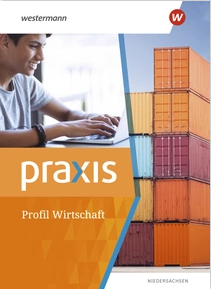 ISBN 978-3-14-116680-4Verabschiedet auf der AWT-Fachkonferenz am 29.11.2023Beispielplanungen für das vierstündige Profil Wirtschaft – Vorbemerkungen9.-10. Jg. (4-stündig)	 SommerferienM: MethodeV: VertiefungThemenfeld 1: Verbraucherinnen und Verbraucher sowie Erwerbstätige im Wirtschaftsgeschehen Themenfeld 2: Ökonomisches und soziales Handeln in UnternehmenThemenfeld 3: Die Aufgaben des Staates im WirtschaftsprozessThemenfeld 4: Ökonomisches Handeln regional, national, internationalBeispielplanung / Jahrgang 9: Kerncurriculum Wirtschaft und Profil Wirtschaft (4-stündig) Beispielplan  / Jahrgang 10: Kerncurriculum Wirtschaft und Profil Wirtschaft (4-stündig) M: Methode V: VertiefungThemenfeld 1: Verbraucherinnen und Verbraucher sowie Erwerbstätige im Wirtschaftsgeschehen Themenfeld 2: Ökonomisches und soziales Handeln in UnternehmenThemenfeld 3: Die Aufgaben des Staates im WirtschaftsprozessThemenfeld 4: Ökonomisches Handeln regional, national, internationalFach WirtschaftFach WirtschaftFach WirtschaftVoraussetzung für die Inhalte im Profil WirtschaftProfil WirtschaftPraxis Wirtschaft Profil (978-3-14-116680-4)AugustSommerferienSommerferien Berufsorientierung als Prozess SeptemberBOWiederholung Jg. 8 + Überblick Jg. 9Wiederholung Jg. 8 + Überblick Jg. 9Grundl. regionaler Wirtschaftsraum [8]Themenfeld 4Projekt: regionalerWirtschaftsraumM: ProjektmethodeM: ErkundungÜberblick Profil, WirtschaftssektorenS. 112-113 Berufsorientierung als Prozess SeptemberBOBerufe und Ausbildungswege (allg. + regional)Berufe und Ausbildungswege (allg. + regional)Grundl. regionaler Wirtschaftsraum [8]Themenfeld 4Projekt: regionalerWirtschaftsraumM: ProjektmethodeM: ErkundungBranchen (Schlüsselbranchen untersuchen anhand ausgewählter Kriterien)S. 116-121 Berufsorientierung als Prozess SeptemberBOInformationsmöglichkeiten zur Berufswahl und BiZ-BesuchInformationsmöglichkeiten zur Berufswahl und BiZ-BesuchGrundl. regionaler Wirtschaftsraum [8]Themenfeld 4Projekt: regionalerWirtschaftsraumM: ProjektmethodeM: ErkundungBranchen (Schlüsselbranchen untersuchen anhand ausgewählter Kriterien)S. 116-121 Berufsorientierung als Prozess SeptemberThemen-feld 1Konsum Jugendlicher und Konsum-BeeinflussungKonsum Jugendlicher und Konsum-BeeinflussungGrundl. regionaler Wirtschaftsraum [8]Themenfeld 4Projekt: regionalerWirtschaftsraumM: ProjektmethodeM: ErkundungStrukturen des regionalen Arbeits- und AusbildungsmarktsS. 122-123 Berufsorientierung als Prozess OktoberThemen-feld 1Bedeutung und Einfluss der Werbung Bedeutung und Einfluss der Werbung Grundl. regionaler Wirtschaftsraum [8]Themenfeld 4Projekt: regionalerWirtschaftsraumM: ProjektmethodeM: ErkundungEntwicklungstendenzen des regionalen Arbeits- und AusbildungsmarktsS. 122-123 Berufsorientierung als Prozess OktoberThemen-feld 1Vergleich und Analyse von Werbespots und MarketingkampagnenVergleich und Analyse von Werbespots und MarketingkampagnenGrundl. regionaler Wirtschaftsraum [8]Themenfeld 4Projekt: regionalerWirtschaftsraumM: ProjektmethodeM: ErkundungErkundung eines Unternehmens in der Region  Berufsorientierung als Prozess OktoberThemen-feld 1HerbstferienHerbstferienHerbstferien Berufsorientierung als Prozess NovemberThemen-feld 1Kaufverhalten und VerbraucherschutzKaufverhalten und VerbraucherschutzLogistische Infrastruktur (im Hinblick auf die Handelsbeziehungen)S. 124-127  Berufsorientierung als Prozess NovemberThemen-feld 1Konsum u. ökologische Verantwortung Konsum u. ökologische Verantwortung Grundlagen Import/Export [8]Im- und Export sowie Im- und Exportgüter (u. a. Bedeutung für die Region)S. 128-129 Berufsorientierung als Prozess NovemberThemen-feld 1Betriebspraktikum 2 Wochen Berufsorientierung als Prozess NovemberThemen-feld 3Grundlagen einer WirtschaftsordnungGrundlagen einer WirtschaftsordnungMessung von internationalem Handel (u. a. Zahlungsbilanz)S. 130-131 Berufsorientierung als Prozess DezemberThemen-feld 3Ordnungsformen und –elemente einer WirtschaftsordnungOrdnungsformen und –elemente einer WirtschaftsordnungGrundlagen Bedürfnisse/Bedarf [8]Themenfeld 1V: Bedürfnisse, Bedarf (Hierarchisierung, Einflussfaktoren)S. 14-16 Berufsorientierung als Prozess DezemberThemen-feld 3Grundlagen der Sozialen MarktwirtschaftGrundlagen der Sozialen MarktwirtschaftArbeit [8]Themenfeld 1Erwerbsarbeit, Nichterwerbsarbeit, Bedeutung der Ausbildung für die Einkommenserzielung Berufsorientierung als Prozess DezemberThemen-feld 3Soziale Gerechtigkeit und soziale SicherheitSoziale Gerechtigkeit und soziale SicherheitGrundlagen ökonomisches Prinzip [8]Themenfeld 1V: Ökonomisches Prinzip, Einkommen der privaten HaushalteS. 17-19 Berufsorientierung als Prozess DezemberThemen-feld 3Säulen der sozialen SicherungSäulen der sozialen SicherungEinkommensquellen der Privaten Haush. [8]Themenfeld 1Einkommensverwendung, Haushaltsplan erstellenS. 20-25 Berufsorientierung als Prozess JanuarThemen-feld 3Weihnachtsferien Weihnachtsferien Themenfeld 1Weihnachtsferien Berufsorientierung als Prozess JanuarThemen-feld 3Test/KlassenarbeitTest/KlassenarbeitKonsum/Ökologie [9]Themenfeld 1Restriktionen bei Kaufentscheidungen, Dimensionen der Nachhaltigkeit Berufsorientierung als Prozess JanuarThemen-feld 2Aufbau- und Ablauforganisation eines UnternehmensThemenfeld 1Möglichkeit zur Leistungsmessung (z.B. Klausur) Berufsorientierung als Prozess JanuarThemen-feld 2Arbeitsbeziehungen in UnternehmenGrundlagen Unternehmen [8]Themenfeld 2Anspruchsgruppen an Unternehmen und Aufgaben in UnternehmenS. 36-41 Berufsorientierung als Prozess FebruarThemen-feld 2BOOrganisatorische Vorbereitung des BetriebspraktikumsBetriebliche Grundfunktionen [8]Themenfeld 2Fertigungsverfahren, Absatzpolitische InstrumenteS. 42-51 Berufsorientierung als Prozess FebruarThemen-feld 2BOBetriebspraktikumBetriebliche Grundfunktionen [8]Betriebspraktikum Berufsorientierung als Prozess FebruarThemen-feld 2BOAuswertung des BetriebspraktikumsBetriebliche Grundfunktionen [8]V: Auswertung des Betriebspraktikums Berufsorientierung als Prozess MärzThemen-feld 2Mitbestimmung in UnternehmenBetriebliche Grundfunktionen [8]Grundlagen des Rechnungswesens: z.B. BuchführungS. 54 Berufsorientierung als Prozess MärzThemen-feld 2Konflikte und Konfliktlösungen in UnternehmenBetriebliche Grundfunktionen [8]Kosten- und Leistungsrechnung, Betriebsstatistik, PlanungS. 162 Berufsorientierung als Prozess MärzThemen-feld 2Unterschiedliche EntgeltsystemeBetriebliche Grundfunktionen [8]Kennzahlen als Steuerungsinstrumente (u. a. Umsatz, Gewinn, Rentabilität, Kosten)S. 55-57 Berufsorientierung als Prozess MärzThemen-feld 2OsterferienOsterferien Berufsorientierung als Prozess Fach WirtschaftFach WirtschaftVoraussetzung für die Inhalte im Profil WirtschaftProfil WirtschaftPraxis Wirtschaft Profil (978-3-14-116680-4)AprilThemen-feld 4Osterferien AprilThemen-feld 4Strukturwandel: Erscheinungsformen, Ursachen & Folgen Vorbereitung einer BetriebserkundungM: SchülerfirmaUnternehmensgründung: Gründungsmotive, Situation in DeutschlandS. 60-67AprilThemen-feld 4Strukturwandel in der Region: Durchführung und AuswertungM: SchülerfirmaPlanungsüberlegungen (u. a. Geschäftsidee, Marktanalyse, Branchenanalyse, Finanzierung)S. 68-69AprilThemen-feld 4Strukturwandel: Vorbereitung eines Expertengesprächs & DurchführungM: SchülerfirmaPlanungsüberlegungen (u. a. Geschäftsidee, Marktanalyse, Branchenanalyse, Finanzierung)S. 68-69MaiThemen-feld 4Auswertung des Expertengesprächs, regionale EntwicklungEinfacher/erweiterter Wirtschaftskreislauf [8]Themenfeld 3WirtschaftskreislaufS. 71-85MaiThemen-feld 4Feier-/ BrückentagFeier-/ BrückentagMaiThemen-feld 4Projektwoche: „Entwicklungsmöglichkeiten der Region“M: ProjektmethodeProjektwoche: Befragung: Entscheidungsproz. Berufswahl (Profil-SuS)MaiThemen-feld 4Standortfaktoren für Unternehmen, Gründe f. intern. HandelAufgaben des Staates [8]M: ProjektmethodeEinnahmequellen des StaatesJuniThemen-feld 1:Geschäftsfähigkeit und KaufverträgeGrundlagen Wirtschaftsordnung [9]M: ProjektmethodeWirtschaftsordnung/ Ordnungsformen (Marktwirtschaft/ Planwirtschaft)S. 90-91JuniThemen-feld 1:Geschäftsfähigkeit und E-CommereM: ProjektmethodeAufgaben/ Funktionen des Rechts, Rechtsnormen und VerhaltensregelnS. 92-95JuniThemen-feld 1:Formen und Aufgaben von MärktenM: ProjektmethodeRangfolge von RechtsnormenS. 96JuniThemen-feld 1:KlassenarbeitM: ProjektmethodeAufbau der deutschen Rechtsordnung, KlassenarbeitS. 97JuliThemen-feld 1:Preisbildung am MarktGrundlagen Verträge [9]M: ProjektmethodeVerträge und rechtliche Regelungen (Arbeitsbeziehungen)S. 104-107JuliThemen-feld 1:Funktion von PreisenGrundlagen Verträge [9]M: ProjektmethodeRechtliche Regelungen von Arbeitsbeziehungen (Fallstudie)JuliThemen-feld 1:Wirtschaftsspiel // Resümee & Verknüpfungen der Themenf.Grundlagen Verträge [9]M: ProjektmethodeAllgemeine Geschäftsbedingungen, Reisevertrag S. 100-103JuliSommerferienFach WirtschaftFach WirtschaftVoraussetzung für die Inhalte im Profil WirtschaftProfil WirtschaftPraxis Wirtschaft Profil (978-3-14-116680-4)AugustSommerferien Berufsorientierung als Prozess AugustThemenfeld 2 Wiederholung Jg. 9 und Überblick Jg. 10Themenfeld 1M: Experten-befragungM: Internet-rechercheWiederholung Jg. 9 und Überblick Jg. 10 Berufsorientierung als Prozess AugustThemenfeld 2 Einfluss neuer Technologien auf Arbeitswelt und Arbeitnehmer/-innenGrundlagen Markt [9]Themenfeld 1M: Experten-befragungM: Internet-rechercheWiederholung: Formen und Aufgaben von Märkten, Vertiefung: Kapitalmärkte S. 26 Berufsorientierung als Prozess SeptemberThemenfeld 2 Betroffene Unternehmen in unserer RegionGrundlagen Preisbildung [ 9]Themenfeld 1M: Experten-befragungM: Internet-recherchePreisbildung im Marktmodell, Vergleichsportale und Markttransparenz?S. 27-29 Berufsorientierung als Prozess SeptemberThemenfeld 2 Lebenslanges Lernen Strategien und Erscheinungsform.Themenfeld 1M: Experten-befragungM: Internet-rechercheVerschiedene Marktformen und Preisbildung in den verschiedenen MarktformenS. 29-31 Berufsorientierung als Prozess SeptemberThemenfeld 2 Vielfalt der BeschäftigungsverhältnisseThemenfeld 1M: Experten-befragungM: Internet-rechercheUnterschiedliche Verträge (Mietvertrag, Werkvertrag, etc.), Elemente des KaufvertragsUnterrichtseinheit „Die erste eigene Wohnung“ S. 98-103https://www.google.de/url?sa=t&rct=j&q=&esrc=s&source=web&cd=&cad=rja&uact=8&ved=2ahUKEwi3-rSoue3-AhWZSfEDHWABBaMQFnoECBAQAQ&url=https%3A%2F%2Fwww.verbraucherzentrale.de%2Fbildungsangebot-die-erste-eigene-wohnung&usg=AOvVaw3iNIxhrnXawmWlZxu0duy4 Berufsorientierung als Prozess SeptemberBOAusbildungs- u. Studienmöglichkeiten nach Klasse 10Grundlagen: Verbraucherschutz [9]Themenfeld 1M: Experten-befragungM: Internet-rechercheRegelungen z. Schutz der Verbraucher/-innen (z.B. Expertenbefragung)S. 186-187 Berufsorientierung als Prozess OktoberBOZukunftsplanung: Bewerbungsfristen und nächste SchritteGrundlagen Zahlungsverkehr [9]Themenfeld 1M: Experten-befragungM: Internet-rechercheVergleich verschiedener Angebote für ein Girokonto, Barzahlung, bargeldlose Zahlungsmöglichkeiten Berufsorientierung als Prozess OktoberBOVorstellungsgesprächGrundlagen E-Commerce [9]Themenfeld 1M: Experten-befragungM: Internet-rechercheE-Commerce (Möglichkeiten, Datenschutz, Zahlungsverfahren)S. 136-139 Berufsorientierung als Prozess OktoberBetriebspraktikum 2 Wochen Berufsorientierung als Prozess OktoberTF 1HerbstferienHerbstferien Berufsorientierung als Prozess Nov..TF 1Möglichkeiten der Absicherung von SchadensrisikenThemenfeld 2Merkmale von Arbeitsplätzen, ArbeitsbewertungS. 163-164 Berufsorientierung als Prozess Nov..TF 1Konzepte zur IndividualversicherungGrundlagen Verträge [9]Themenfeld 2Einstellungsvoraussetzungen, Ausbildungsvertrag S. 165-168 Berufsorientierung als Prozess Nov..TF 1Entwicklung eines persönlichen VorsorgekonzeptesGrundlagen Strukturwandel [9]Themenfeld 2Strukturwandel in der Wirtschaft (beispielhaft an der Region)S. 154-155 Berufsorientierung als Prozess Nov..TF 1LehrerfortbildungThemenfeld 2Lehrerfortbildung Berufsorientierung als Prozess DezemberThemenfeld 3 Probleme der Sozialen MarktwirtschaftGrundlagen Unternehmen [8,9]Themenfeld 2Rechtsformen von UnternehmenS. 156-159 Berufsorientierung als Prozess DezemberThemenfeld 3 Aktuelle Herausforderung der S. Marktwirtschaft: WirtschaftskriseZahlungsverkehr, Verträge [9]Themenfeld 1M: RollenspielM: ExpertenbefragungGründe für eine Kreditaufnahme, Grundbegriffe zum Kredit, Kreditwürdigkeit, -fähigkeit, SCHUFAS. 140-146 Berufsorientierung als Prozess DezemberThemenfeld 3 Entstehung von ArbeitslosigkeitZahlungsverkehr, Verträge [9]Themenfeld 1M: RollenspielM: ExpertenbefragungAufnahme eines Ratenkredits (u. a. Beschaffung und Bewertung von Finanzinformationen)S. 147 Berufsorientierung als Prozess DezemberThemenfeld 3 Folgen von ArbeitslosigkeitZahlungsverkehr, Verträge [9]Themenfeld 1M: RollenspielM: ExpertenbefragungRollenspiel: Beratungsgespräch (Praxiskontakt: Bankberater/-in)S. 148 Berufsorientierung als Prozess JanuarThemenfeld 3 WeihnachtsferienZahlungsverkehr, Verträge [9]Themenfeld 1M: RollenspielM: ExpertenbefragungWeihnachtsferien Berufsorientierung als Prozess JanuarThemenfeld 3 Entwicklung und Verlauf der ArbeitslosenquoteZahlungsverkehr, Verträge [9]Themenfeld 1M: RollenspielM: ExpertenbefragungÜberschuldung: Expertengespräch: Schuldnerberatung S. 149 Berufsorientierung als Prozess JanuarThemenfeld 3 Herausforderung: Umwelt- und EnergieproblemeRisiken der PH, notwendigeVersicherungen [10]Probleme gesetzliche Rente [9]Themenfeld 1M: RollenspielM: ExpertenbefragungSparziele (kurzfristige und größere Anschaffungen, Vermögensaufbau und Altersvorsorge), Terrassenmodell Berufsorientierung als Prozess JanuarThemenfeld 3 Regelungen zum KlimaschutzRisiken der PH, notwendigeVersicherungen [10]Probleme gesetzliche Rente [9]Themenfeld 1M: RollenspielM: ExpertenbefragungDemografischer Wandel und die Folgen, betriebliche Altersvorsorge Berufsorientierung als Prozess FebruarThemenfeld 3 Alternative Energiequellen im EnergiemixRisiken der PH, notwendigeVersicherungen [10]Probleme gesetzliche Rente [9]Themenfeld 1M: RollenspielM: ExpertenbefragungGrundlagen zur Börse Berufsorientierung als Prozess FebruarThemenfeld 3 Übungs- und FestigungsstundeRisiken der PH, notwendigeVersicherungen [10]Probleme gesetzliche Rente [9]Themenfeld 1M: RollenspielM: ExpertenbefragungRendite- Dreieck, Erarbeitung und „Bewertung“ verschiedener Anlageformen/Alterssicherungsprodukte Berufsorientierung als Prozess FebruarThemenfeld 3 TestRisiken der PH, notwendigeVersicherungen [10]Probleme gesetzliche Rente [9]Themenfeld 1M: RollenspielM: ExpertenbefragungErarbeitung und „Bewertung“ verschiedener Anlageformen/Alterssicherungsprodukte Berufsorientierung als Prozess FebruarThemenfeld 4Die Europäische UnionAufgaben Staat[8, 9, 10]Themenfeld 3Aufgaben des Staates, TarifautonomieS. 183 Berufsorientierung als Prozess MärzThemenfeld 4Entwicklung der Europäischen UnionAufgaben Staat[8, 9, 10]Themenfeld 3Zustandekommen eines Tarifvertrags, Einflussnahme des Staates:  Beispiel: MindestlohnS. 182-183 Berufsorientierung als Prozess MärzThemenfeld 4Ziele der Europäischen UnionAufgaben Staat[8, 9, 10]Themenfeld 3Handlungsfelder und Entscheidungsträger der Wirtschaftspolitik, Einfluss von Interessensgruppen S. 178-181 Berufsorientierung als Prozess MärzThemenfeld 4Die Integrationsstufen zur politischen UnionThemenfeld 3Wirtschaft und Ethik (Ausgangsproblem, Moral, Ethik) S. 188-189 Berufsorientierung als Prozess MärzThemenfeld 4Problemfelder der Europäischen UnionThemenfeld 3Trittbrettfahrerproblem, Dilemma (am Beispiel der Energienutzung)S. 192-195 Berufsorientierung als Prozess T.-feld 4Fach WirtschaftVoraussetzung für die Inhalte im Profil WirtschaftProfil WirtschaftPraxis Wirtschaft ProfilAprilT.-feld 4OsterferienOsterferienAprilT.-feld 4Projektwoche: „Zukunftsvisionen Deutschlands - Wo stehen wir in 20 Jahren?“Projektwoche für Profil-SuS: „Folgen des demografischen Wandels“AprilT.-feld 4Kennzeichen der GlobalisierungEuropäische Union [10]Themenfeld 3BRD in der EU (Beeinflussung nationaler Politik durch die europäische Ebene)MaiT.-feld 4Ursachen der GlobalisierungEuropäische Union [10]Themenfeld 4Leitbilder des internationalen Handels, Wirtschaftliche IntegrationsstufenS. 202-203MaiT.-feld 4Feier-/ BrückentagEuropäische Union [10]Themenfeld 4Feier-/ BrückentagMaiT.-feld 4Auswirkungen der GlobalisierungEuropäische Union [10]Themenfeld 4Erarbeitung eines aktuellen staatenübergreifenden Problemfelds (z. B. Energieversorgung)S. 212-213MaiT.-feld 4Übungs- und FestigungsstundeEuropäische Union [10]Themenfeld 4Erarbeitung eines aktuellen staatenübergreifenden Problemfelds (z. B. Energieversorgung)S. 212-213JuniT.-feld 4AbschlussklausurThemenfeld 4AbschlussklausurJuniT.-feld 4Resümee und Verknüpfungen der ThemenfelderThemenfeld 4Euro (u. a. Kontext, Vor- und Nachteile) und Eurosystem, Bedeutung des Euros für die EUS. 204-205JuniT.-feld 4Wirtschaftsspiel/Quartett „Ökonomie mit Energie“Arbeitsteilung, internat. Handel [8] Themenfeld 4Internationale Arbeitsteilung, Bedeutung internationaler Beziehungen für Arbeits- und AusbildungsmarktS. 210-211JuniT.-feld 4Reflexion und FeedbackReflexion und FeedbackJ.J.SchulendeSchulende